Unità di apprendimento di italiano L2livello B1+per lo studio delleScienzeLe rocceLa prima versione del presente materiale è stata prodotta dai docenti Massimo Bortolameotti e Anna Longhi nell’ambito del Progetto FAMI (Fondo Asilo, Migrazione e Integrazione), attuato in Trentino negli anni 2016-2018. Successivamente il materiale è stato rivisto e perfezionato da IPRASE (Istituto Provinciale per  e ): esperti Alessandro Borri e Giovanna Masiero, coordinati da Maria Arici e supervisionati da Gabriella Debetto.PERCORSOLE ROCCEPrima di cominciareOsservate e discutete in classe. Che cosa vedete? Scrivete una breve didascalia per ogni foto.LeggereStudiareOra rileggi il testo e segna con una X se la risposta è vera (V) o falsa (F). Spiega il perché con una frase del testo, come nell’esempio.LeggereStudiareRileggi i testi e scegli la risposta corretta.Le rocce magmatiche si formanoda materiali che escono dai vulcanida modifiche di pressione e temperaturada fiumi, laghi e mariper compattazione di materialiLe rocce magmatiche effusive si formanoquando il magma diventa solido all’interno della Terraquando il magma diventa solido all’aria apertaquando il magma fuoriesce dai vulcani Le rocce sedimentarie si formanoda materiali che escono dai vulcaniper raffreddamento del magma da modifiche di pressione e temperaturaper compattazione di materialiLe rocce composte da depositi di sostanze presenti nell’acqua sonorocce sedimentarie chimicherocce sedimentarie organicherocce sedimentarie clasticheLe rocce metamorfiche si formanoper la rottura di rocceper la compattazione e cementazione di mineraliper l’aumento di temperatura e per la pressioneper trasformazione del magma in rocciaRiflettere sulla linguaOsserva.Dal verbo trasformare deriva il sostantivo trasformazione. In italiano esistono delle parole che si creano per derivazione, cioè che derivano da altre parole. Completa la tabella. Ricerca nei testi le parole corrette, come nell’esempio.LeggereStudiareRileggi il testo e segna con una X se la risposta è vera (V) o falsa (F). Spiega il perché con una frase del testo, come nell’esempio.Osservate uno dei materiali presenti nell’aula di scienze. Cercate di descriverlo rispondendo alle domande e aiutandovi anche con alcune parole date.Che struttura ha? (liscia, porosa, vetrosa…)Che colore ha? (chiaro, scuro, lucido…)Che aspetto ha? (compatto, a strati…)Ci sono elementi organici come gusci o scheletri?Compito di realtàA piccoli gruppi, cercate un tipo di materiale presente su territorio. Utilizzando anche la rete, ogni gruppo dovrà presentare alla classe il materiale scelto, compilando una breve scheda come questa:Per concludereGlossario di classeIn classe individuate le parole chiave dell’argomento studiato. Dividetevi in sottogruppi. Ogni sottogruppo scrive una definizione del termine e la sua radice etimologica (la provenienza della parola). Il digitale in classe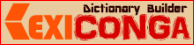 Per la realizzazione di un glossario on line si consiglia la risorsa digitale lexiconga (http://lexicon.ga/), uno strumento progettato per costruire dizionari. Attraverso lexicon è possibile inserire parole e definizioni. Verifica finaleInserisci le seguenti parole nel testo.effusive - magmatiche - solidifica - metamorfiche - magma - minerali - temperatura - sedimentarieLe rocce sono formate da ____________________ .Sono classificate per la loro diversità. Le rocce ____________________ derivano da solidificazione e raffreddamento di ____________________. Queste rocce possono essere intrusive, se derivano da magma solidificato all’interno della Terra, oppure ____________________ se il magma esce dai vulcani e si ____________________ all'aria aperta. Le rocce ____________________ derivano dall’unione di materiali trasportati nel tempo da vento e acqua. Infine ci sono le rocce ____________________ che si formano per l'aumento di pressione e/o ____________________ all’interno della Terra. Osserva con attenzione il disegno e le frecce: rappresentano il ciclo litogenetico.La parola “ciclo” significa un movimento circolare dei diversi tipi di rocce durante milioni di anni. La parola “litogenetico” è un aggettivo e significa “nascita” e “formazione” di una roccia.  Questa parola deriva dalla lingua greca ed è formata da “litos” → “pietra” e “genesis” → “nascita” e “formazione”.Leggi con attenzione le didascalie e completale con le parole sotto riportate.                        sedimentaria - pressione - roccia metamorfica - temperatura - magma 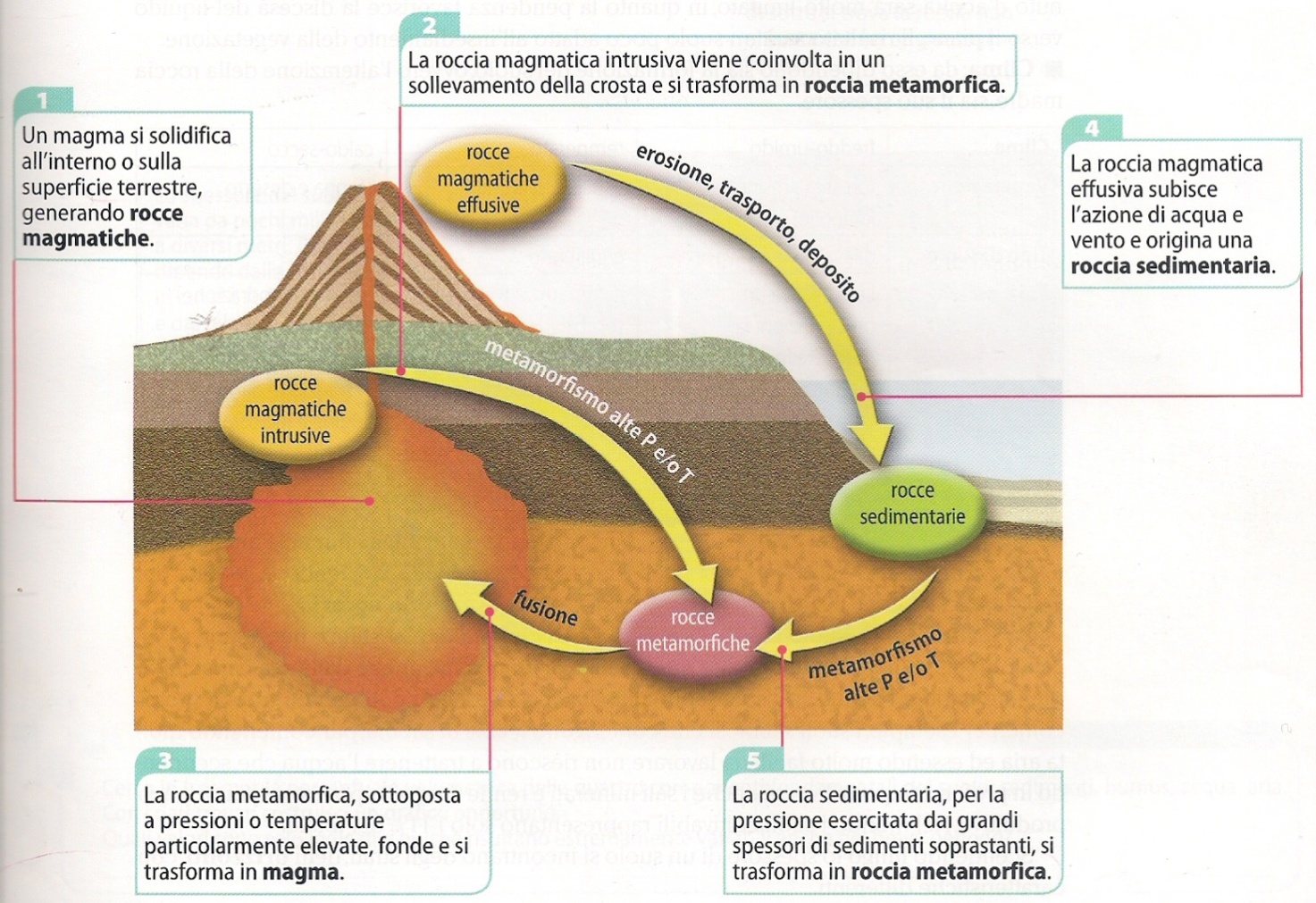 Ora prova tu a descrivere l’immagine con parole tue, senza leggere le didascalie.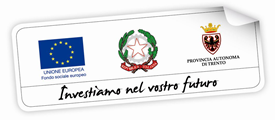 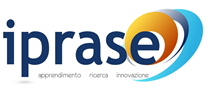 DisciplinaScienzeTitoloLe rocceTema Rocce, classificazione delle rocce, qualità delle rocce, ciclo litogenetico.DestinatariStudenti iscritti al biennio degli Istituti professionali con competenze linguistiche in italiano L2 di livello B1+ del QCER. Modello operativoSemplificazione, organizzata in una lezione.PrerequisitiLinguistici: livello di competenza linguistica B1+, in particolare conoscenza del passivo nelle sue diverse forme).Disciplinari: i minerali; fondamenti di chimica: gli stati di aggregazione della materia; i cristalli; le proprietà periodiche degli elementi.AbilitàLinguisticheRiconoscere ed utilizzare il significato di alcuni termini essenziali della disciplina.Comprendere i punti fondamentali di un tema oggetto di studio purché pronunciato con chiarezza e affiancato da attività di preascolto.Prendere semplici appunti, di solito brevi frasi, sull’argomento oggetto di studio utilizzando materiali di accompagnamento (mappe, griglie…).Comprendere testi riscritti con i criteri dell’alta comprensibilità e corredati di attività di accompagnamento alla lettura.Produrre un testo oralmente o per iscritto sul tema trattato, strutturato in una sequenza lineare di punti, a patto che sia concesso un tempo sufficiente per elaborarlo.DisciplinariComprendere i concetti chiave della disciplina illustrando con termini semplici il lavoro svolto.Sociali Lavorare in coppia o in gruppo.Rispettare i diversi ruoli.Condividere nel gruppo o nella classe gli esiti delle diverse elaborazioni.TrasversaliLeggere ed interpretare immagini. ConoscenzeLinguisticheRegole derivazionali.DisciplinariRocce: classificazione e qualità.Ciclo litogenetico.Materiali e strumentiImmagini. LIM, rete internet.Libro di testo in uso nella classe.MetodologiaAlternanza fra attività da svolgere in autonomia e attività di pratica.Articolazione (Azioni per l’aula)Prima di cominciareL’insegnante propone agli studenti una serie di immagini relative a vari tipi di rocce e chiede di descriverle con una breve didascalia. LeggereL’insegnante invita gli studenti alla lettura personale del testo, riscritto con i criteri dell’alta comprensibilità, “Classificazione delle rocce”.StudiareGli studenti sono invitati  a rileggere il testo e a svolgere un’attività di vero/falso. LeggereL’insegnante invita gli studenti alla lettura personale del testo, riscritto con i criteri dell’alta comprensibilità, “Tipi di rocce”.StudiareGli studenti sono invitati a rileggere il testo e a svolgere un’attività di comprensione con domande a scelta multipla. Riflettere sulla linguaL’insegnante stimola la riflessione sull’utilizzo delle regole derivazionali.LeggereL’insegnante invita gli studenti alla lettura personale del testo, riscritto con i criteri dell’alta comprensibilità, “Le qualità delle rocce”.StudiareGli studenti sono invitati  a rileggere il testo e a svolgere un’attività di vero/falso. Viene inoltre proposta agli studenti un’attività di osservazione di alcuni minerali presenti nell’aula di scienze.Compito di realtà - A gruppiLa classe è suddivisa in piccoli gruppi. Ogni sottogruppo deve cercare nel territorio circostante un tipo di roccia e, aiutandosi anche con ricerche in rete, compilare una scheda di descrizione da illustrare alla classe. Per concludereGlossario di classeAl termine del percorso sarà richiesto alla classe di individuare le parole chiave dell’argomento trattato. Suddivisi gli studenti in gruppo, ogni gruppo cercherà il significato e la radice etimologica di una delle parole e, utilizzando dizionari in lingua, cercherà di tradurre la parola nelle lingue presenti in classe. La definizione sarà poi digitata su www.lexicon.ga, che permetterà la costruzione di un glossario di classe che potrà essere utilizzato e riaggiornato dagli studenti.Verifica finaleAl termine del percorso il docente propone un’attività di verifica articolata in due parti:completamento di un testo;completamento di didascalie che descrivono il ciclo litogenetico e successiva richiesta di spiegare oralmente il ciclo con parole proprie.Banca dati: risorse in rete, testi, documentazioniRealia.Siti sulla descrizione geologica del territorio.Prodotto finale e sua diffusione Testo scritto sul tema trattato da presentare in classe (glossario) e verifica finale.Modalità di valutazione del percorsoIn itinereComprensione orale: saper ascoltare e rispondere alle domande stimolo.Produzione orale: saper rispondere e partecipare alle attività di classe (osservazione del grado di intervento nella classe). Comprensione scritta: leggere e comprendere testi disciplinari semplificati.FinaleProdurre un testo scritto (glossario) e orale (descrizione del ciclo litogenetico), strutturato in una sequenza lineare di punti.AutoriMassimo BortolameottiAnna Longhi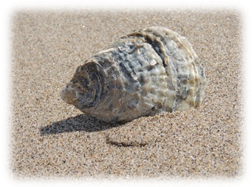 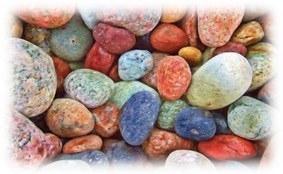 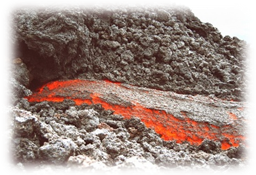 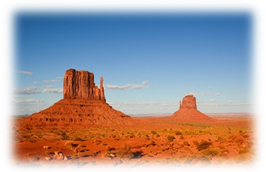 …………………………………..…………………………………..…………………………………..…………………………………..CLASSIFICAZIONE DELLE ROCCE è fatta di rocce, cioè di materiali solidi. Le rocce sono formate da minerali, cioè da elementi chimici.Le rocce sono diverse tra di loro perché si sono formate in modo differente durante milioni di anni. Esistono tre tipi di rocce:ROCCE MAGMATICHE: si formano quando il magma si raffredda e diventa solido. Il magma è una massa bollente di minerali fusi, che si trova dentro i vulcani e nelle parti più interne della Terra.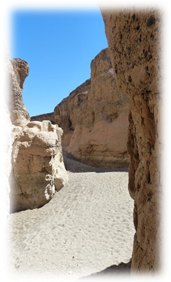 ROCCE SEDIMENTARIE: si formano dall’insieme di materiali che si mettono uno sopra l’altro. I materiali possono essere frammenti di rocce trasportati in migliaia di anni da fiumi, sabbie trasportate dal vento, resti di organismi viventi.ROCCE METAMORFICHE: si formano dalla trasformazione di rocce magmatiche e sedimentarie per l’aumento di pressione e/o di temperatura all'interno della Terra. Questa trasformazione si chiama metamorfismo.		     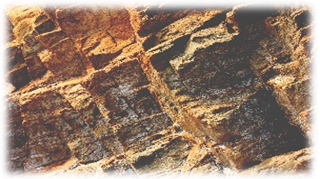 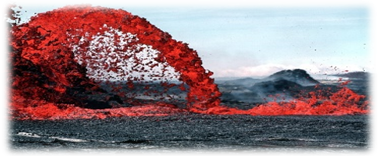 VFVerifica nel testoUn minerale è formato da elementi chimici.XLe rocce sono formate da minerali, cioè da elementi chimici.Le rocce sono tutte uguali.Una roccia magmatica è formata da materiali trasportati da vento, acqua…Una roccia sedimentaria è formata da magma e materiali fusi.Una roccia metamorfica si forma per l’aumento di pressione e/o di temperatura.TIPI DI ROCCELe ROCCE MAGMATICHE possono essere di due tipi: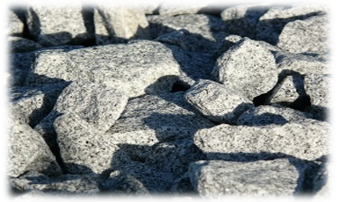 Intrusive: quando il magma diventa solido all’interno della Terra. Queste rocce hanno una struttura granulare, cioè formata da cristalli (es. il Granito, in figura).Effusive: quando il magma diventa solido all’aria aperta (es. l’Ossidiana, in figura).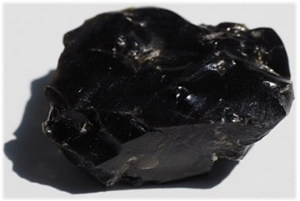 Le ROCCE SEDIMENTARIE si formano in due modi diversi:Le rocce sedimentarie possono essere di 3 tipi: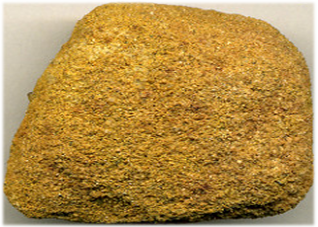 rocce sedimentarie clastiche: si formano per cementazione di materiali di diversa dimensione (es. l’Arenaria, in figura).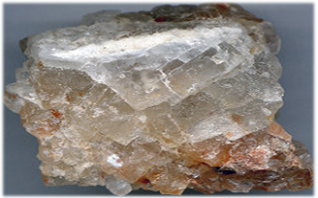 rocce sedimentarie chimiche: si formano dal deposito di alcune sostanze presenti nell’acqua (es. la Salgemma, in figura).rocce sedimentarie organiche/organogene: si formano dall’unione di scheletri e gusci di esseri viventi. 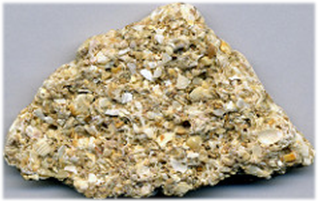 Le ROCCE METAMORFICHE: si formano dalla trasformazione di rocce magmatiche e sedimentarie per l'aumento di pressione e/o di temperatura all'interno della Terra.PRESSIONESotto terra la pressione si ha per il grande peso del materiale superiore.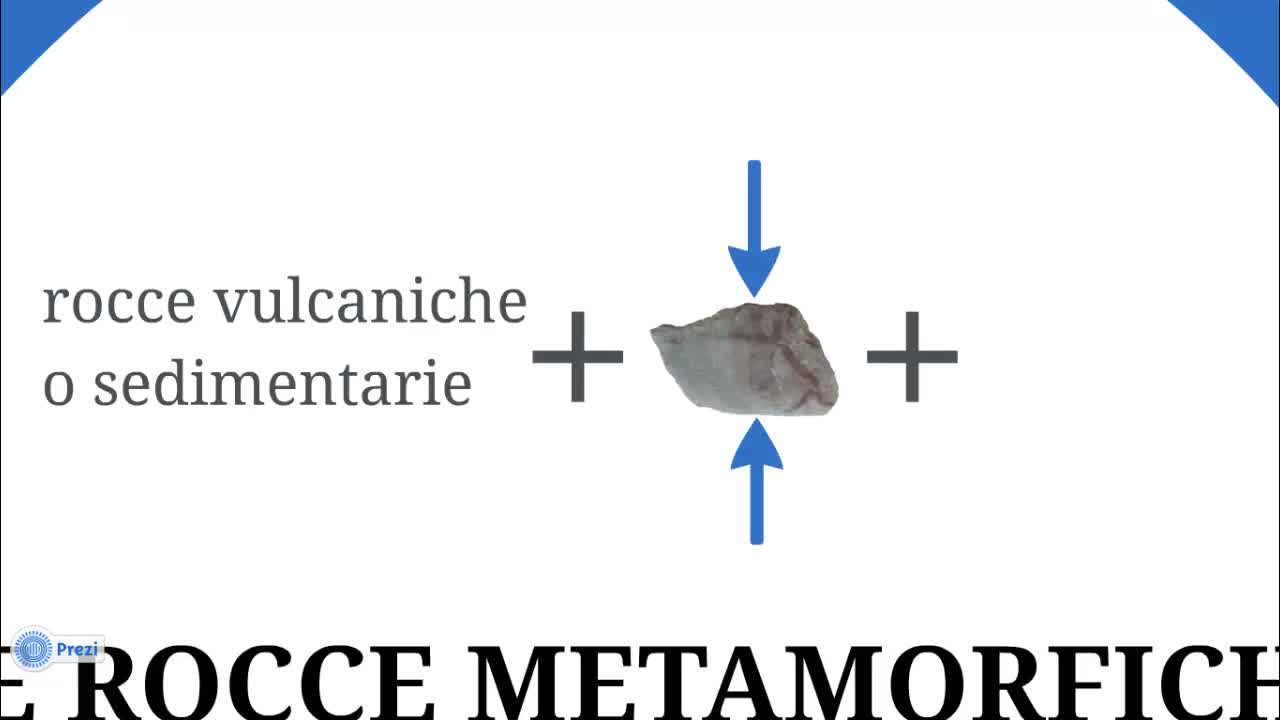 L’alta temperatura invece si ha per la vicinanza al magma molto caldo.Queste due cause trasformano le rocce in altri tipi di rocce.	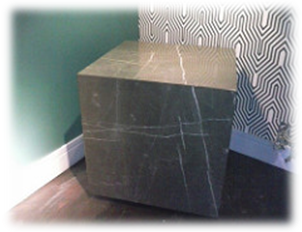 Il marmo è una roccia metamorfica. Perché?Il marmo si forma dal calcare (che è una roccia sedimentaria chimica), per grande pressione e alta temperatura. VerboNometrasformarela trasformazionecompattarelacementarela unirel’aumentarel’LE QUALITà DELLE ROCCELe rocce hanno delle qualità diverse tra loro.Alcune di queste qualità sono:DENSITà: è il peso di ogni singola roccia.DUREZZA: è la resistenza delle rocce alle incisioni.Questa tabella descrive i diversi valori della durezza: 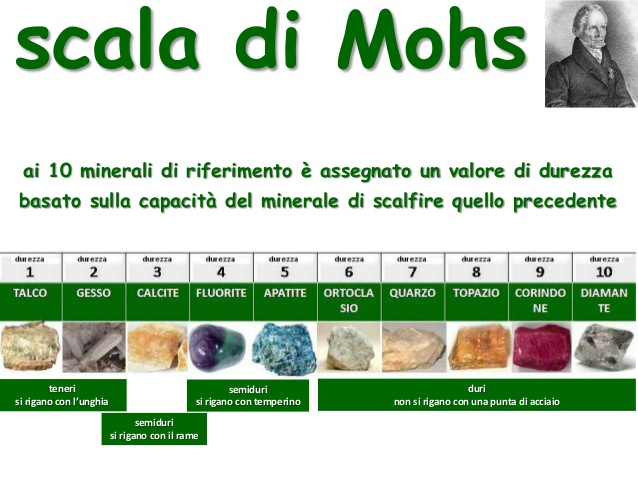 COLORE: in ogni roccia la luce si riflette in modo diverso perché ogni roccia ha una composizione diversa. Questa composizione dà colori diversi alle rocce.Per esempio, il quarzo può essere rosa, giallo, grigio, viola o senza colore a seconda della sua composizione.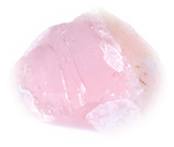 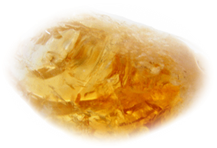 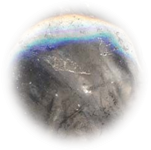 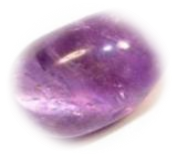 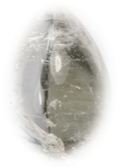 VFVerifica nel testoIl gesso non si può incidere con l’unghia perché è un materiale molto duroXTalco e gesso: teneri, si rigano con l’unghia.Il topazio è una roccia duraIl colore dipende dalla composizioneData uscitaLuogo Materiale raccoltoStrutturaColoreAspettoPresenza di materiali organici